SUMMER DANCE @ MHBD&TSEmail:  Dans821@aol.com  P 201-436-0637  Space is limited REGISTER EARLY!(Age 10 & Up)JAZZ – LYRICAL – CHOREOGRAPHY- LITE ACROBATICS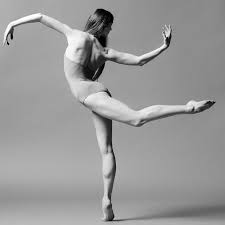 Taught by Meghan StapenskiTuesday		Thursday			SINGLE CLASS		3hrs.		$50.003:30-6:30		3:30-6:30			2 Class Card		6 hrs.		$90.00July 9, 16, 23		July 11, July 18, 25		4 Class Card		12 hrs.		$168.0					6 Class Card		18 hrs.		$234.00BALLET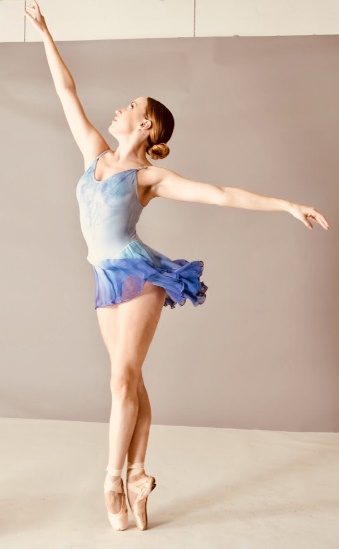 Taught by Kathryn MunozWednesday July 10, 17, 24th - 10:00a.m.-1:00p.m.1 Class Card	3 hrs.		$50.002 Class Card	6 hrs.		$84.00 3 Class Card	 9 hrs.		 $117.00